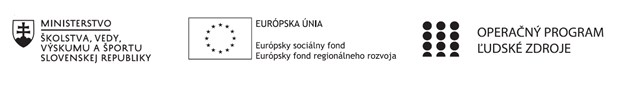 Správa o činnosti pedagogického klubu Prioritná osVzdelávanieŠpecifický cieľ1.1.1 Zvýšiť inkluzívnosť a rovnaký prístup ku kvalitnému vzdelávaniu a zlepšiť výsledky a kompetencie detí a žiakovPrijímateľSpojená škola DudinceNázov projektuPochopenie učiva – kľúč k zlepšeniu gramotnosti žiakovKód projektu  ITMS2014+ 312011V754Názov pedagogického klubu Pedagogický klub zameraný na rozvoj čitateľskej, matematickej a prírodovednej gramotnosti žiakov na 2. stupni Spojenej školy DudinceDátum stretnutia  pedagogického klubu16. 10. 2019Miesto stretnutia  pedagogického klubuSpojená škola Dudince, Ľ. Štúra 155/23,96271 DudinceMeno koordinátora pedagogického klubuMgr. Oľga Láslová Odkaz na webové sídlo zverejnenej správywww.skoladudince.edupage.orgManažérske zhrnutie:Prvé stretnutie členov klubu, ktorý je zameraný na rozvíjanie kľúčových kompetencií žiakov 2. stupňa ZŠ, bolo venované cieľom projektu a metódam a formám, ktorými sa učitelia školy chcú k daným cieľom dopracovať. Venovali sa požiadavkám moderného vzdelávania, ktoré je založené na aktívnom prístupe žiaka. Členovia klubu navrhli stratégie učenia, ktoré budú v priebehu projektu zavádzať a to s cieľom dosiahnuť aktivizáciu žiaka. Klub mal rovnaké zameranie ako klub, ktorý navštevujú učitelia 1. stupňa, nakoľko bolo potrebné, aby sa na škole vytvorili spoločné vízie, ktoré zdieľajú všetci pedagógovia školy. Stretnutie trvalo 3 hodiny.Kľúčové slová: aktivita žiaka, vysoko efektívne učenie, stratégie učeniaHlavné body, témy stretnutia, zhrnutie priebehu stretnutia:Aktivita žiakaStratégie vyučovaniaFenomény svetaAktivita žiaka – učitelia diskutovali o metódach a formách, ktoré umožňujú, aby sa žiak z pasívneho prijímateľa poznatkov stal aktívnym aktérom vzdelávania.Stratégie vyučovania – jednou z kľúčových momentov vyučovania bude tímová práca, práca s pojmovou mapou, práca s kľúčovými slovami.Fenomény sveta – učitelia sa dohodli akou formou budú prebiehať extra hodiny, ktoré sú súčasťou rozvrhu žiakov pod názvom Fenomény sveta. Ich cieľom bude práca s informáciami, ktoré má žiak chápať a následne ich uplatňovať v praxi. Závery a odporúčania:individuálnym štúdiom získať ďalšie informácie o efektívnom vyučovanírozpracovať celoročnú tému pre svoju triedu pre Fenomény svetavytvárať podmienky pre aktivitu žiakaVypracoval (meno, priezvisko)Mgr. Oľga LáslováDátum17.10.2019PodpisSchválil (meno, priezvisko)Mgr. Eva JamborováDátum17.10.2019Podpis